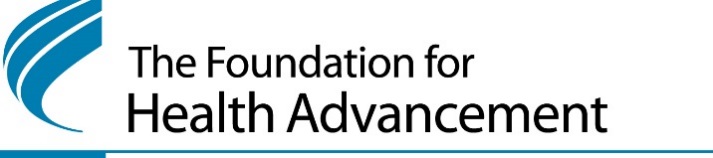 High School STEM Grant ProgramGuidelines 
​
Through this program, the Foundation for Health Advancement provides grants to encourage and support innovative STEM projects in high schools throughout New Jersey. We are looking to fund projects that increase students’ knowledge and hands-on experience in the areas of Science, Technology, Engineering and/or Math. Grants of up to $2,500 will be awarded for innovative high school STEM projects/programs that provide hands-on experience in STEM. Projects should be designed to bring new, exciting experiences to students and motivate them to pursue STEM majors and careers.GUIDELINESWho can apply? STEM faculty members at public or private high schools in New Jersey. High School STEM clubs supported by faculty members at public or private schools in New Jersey.All schools must have a 501(c)(3) Foundation to accept grant funding. Review Criteria: Applications will be reviewed by the Foundation for Health Advancement Review Committee using the criteria below: Is the project clearly described? Are the objectives for the project clearly articulated and goals attainable? Does the project represent an innovative idea? Does the project encourage students to pursue STEM majors/careers? Does the budget reflect a reasonable, efficient use of funds? Have the guidelines been followed, and application correctly completed? Budget: Requests for up to $2,500 will be considered. Projects that include equipment purchases must include a brief description of the function of the equipment. All equipment purchased becomes the property of the applicant’s organization following completion of the project. Equipment purchases will be considered if they are integral to the project’s success. Travel requests will not be considered except in unusual circumstances in which case a specific request and justification must be made to the Foundation for Health Advancement as part of the original budget. Unspent funds must be returned to the Foundation for Health Advancement. Reporting Requirement: Grantees are required to submit final narrative and financial reports to the Foundation for Health Advancement within 60 days of project completion.How to Apply: All applicants must follow their school Policy & Procedures prior to submission. E-mail your completed application as an attachment (in a single PDF document) to: healthadvancement@njhf.org by February 1, 2021. Name the document: School Name.Brief Project Title Deadlines & Notification:Applications will be accepted until 5PM on February 1, 2021.Projects must be implemented by June 30, 2022. Selected projects will be announced during NJ STEM Month in March 2021.